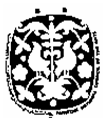 Pakistan National Council of the Arts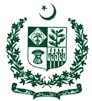 National Heritage and Culture DivisionGovernment of PakistanEXPRESSION OF INTERESTEXPERTS REQUIRED 	Pakistan National Council of the Arts intends to hire consultants with following expertise: -Interested candidates having sound knowledge & experience in the relevant field may send their CVs to the email address given below within fifteen days of the issue of the is advertisement. Only shortlisted candidates shall be called for interview. Salary package will be decided upon mutual understanding. No TA/DA will be paid for appearance for the interview. Expert FilmThe expert should have over 25 years of experience in organizing film festival, seminars & writing analysis reviews of films. Sound exposure of film academies and good network and linkage with film community. Excellent written and verbal communication skills in English and Urdu. HR/IT ExpertMaster’s Degree in MBA(IT). International degrees will be preferred.The expert should have over 20 years of experience with focus on full stack HR. Have extensive experience in change management, HR strategy and leading teams for greater success.Excellent written and verbal communication skills in English and Urdu. Consultant Program ManagementMaster’s Degree in Social Sciences will be preferred.The expert should have over 14 years of experience in program Management. Excellent written and verbal communication skills in English and Urdu. Experience in Program Management in a cultural institute would be preferred IT/ Recording equipment Expert/FirmBS in Telecommunication Engineering will be preferred.The expert should have over 10 years of experience in Information Technology. Excellent written and verbal communication skills in English and Urdu. To install the system for digitalization & develop a plan for digital archives. Interested candidates can apply individually or through registered firms. Event ManagerMaster’s Degree.Must have over 12 years of experience in event management/ in Development Sector.  Excellent written and verbal communication skills in English and Urdu. SEND DETAILED APPLICATION AND CV ATEmail: pnca.admn1@gmail.com